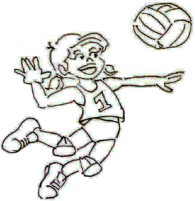 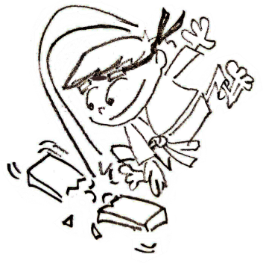 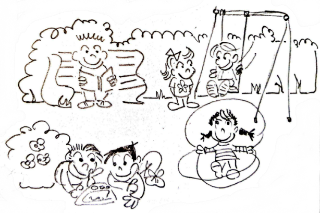 QUESTIONARIO“   - ATTIVITA’ FISICA”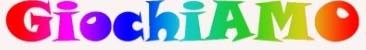 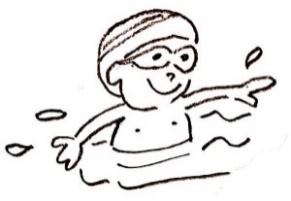 QUANTI ANNI HAI? ……………………TU SEI:	□ MASCHIO	□ FEMMINA18. SEGNA CON UNA CROCETTA QUANTO SPESSO HAI FATTO ATTIVITÀ FISICA (COME PRATICARE SPORT, GIOCHI, BALLARE O QUALSIASI ALTRA ATTIVITÀ FISICA) PER OGNI GIORNO DELLA SCORSA SETTIMANA:19. LA SETTIMANA SCORSA ERI MALATO O HAI FATTO QUALCOSA CHE TI IMPEDIVA DI SVOLGERE LE TUE NORMALI ATTIVITÀ FISICHE?□ Sì, avevo ........................................................... □ No20. CHE ATTIVITÀ FISICA O SPORT FAI DURANTE LA SETTIMANA?Attività…………… Giorno/i…………………………. Tempo…………………..GRAZIE PER AVER PARTECIPATO!CHE COSA È L’ATTIVITÀ FISICA?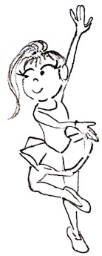 □ L’ATTIVITÀ CHE COMPIE IL FISICO QUANDO È PIENO DI ENERGIA□ QUALUNQUE MOVIMENTO DEL CORPO PRODOTTO DAI MUSCOLI COME LAVORARE, GIOCARE, VIAGGIARE□ TUTTE E DUE LE RISPOSTE PRECEDENTI SONO CORRETTE □ NON SO RISPONDERE A QUESTA DOMANDAIL CUORE DI UNA PERSONA CHE SVOLGE ATTIVITÀ FISICA È…?□ PIÙ FORTE PERCHÉ RICEVE L’OSSIGENO E ALTRE SOSTANZE DI NUTRIMENTO□ PIÙ DEBOLE □ L’ATTIVITÀ FISICA NON HA EFFETTI SUL CUORE□ NON SO RISPONDERE A QUESTA DOMANDA CHE EFFETTI HA L’ATTIVITÀ FISICA SULLE OSSA DEI BAMBINI?□ NON HA EFFETTI 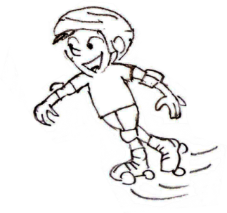 □ FAVORISCE LA CRESCITA DELLE OSSA FACENDOLE DIVENTARE PIÙ FORTI      E ROBUSTE□ LE RENDE PIÙ DEBOLI□ NON SO RISPONDERE A QUESTA DOMANDA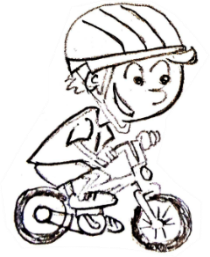 CHE EFFETTI HA L’ATTIVITÀ FISICA SUI MUSCOLI?□ LI RENDE PIÙ ELASTICI MA MENO FORTI□ LI RENDE PIENI DI GRASSO□ LI RENDE PIÙ ELASTICI E FORTI □ NON SO RISPONDERE A QUESTA DOMANDAI BAMBINI E GLI ADOLESCENTI PER QUANTO TEMPO DEVONO MUOVERSI OGNI GIORNO?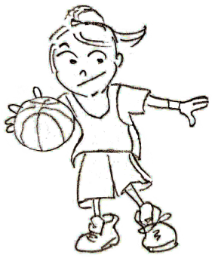 □ DA 0 A 30 MINUTI□ DA 30 O 60 MINUTI□ ALMENO 60 MINUTI O PIÙ□ NON SO RISPONDERE A QUESTA DOMANDAA QUALE ETÀ È IMPORTANTE PRATICARE ATTIVITÀ FISICA? 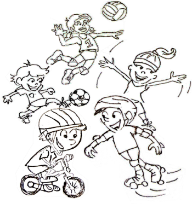 □ DA BAMBINI□ DA ADULTI □ TUTTA LA VITA IN MANIERA CONTINUA E REGOLARE□ NON SO RISPONDERE A QUESTA DOMANDACOSA È IMPORTANTE FARE OLTRE ALL’ATTIVITÀ FISICA PER FORNIRE ENERGIA AL NOSTRO CORPO?□ MANGIARE IN MODO SANO SECONDO I PRINCIPI DELLA DIETA MEDITERRANEA □ DIVERTIRSI CON GLI AMICI, ANDARE A SCUOLA□ ENTRAMBE LE RISPOSTE PRECEDENTI SONO CORRETTE□ NON SO RISPONDERE A QUESTA DOMANDA8. NEGLI ULTIMI 7 GIORNI, L’ATTIVITÀ FISICA CHE HAI PRATICATO A SCUOLA È STATA MOLTO FATICOSA?□ SÌ, SEMPRE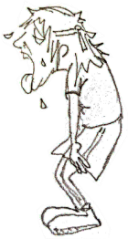 □ SÌ, SPESSO□ SÌ, QUALCHE VOLTA □ SÌ, MA POCO□ MAI FATICOSA□ NON FACCIO ATTIVITÀ FISICA A SCUOLA9. NEGLI ULTIMI 7 GIORNI, DURANTE LA RICREAZIONE A SCUOLA COSA HAI FATTO PER LA MAGGIOR PARTE DEL TEMPO? 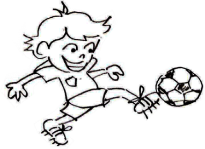 □ SONO STATO SEDUTO A PARLARE, LEGGERE O DISEGNARE□ HO CAMMINATO E CHIACCHIERATO□ HO CAMMINATO E GIOCATO UN PO’□ HO CAMMINATO E GIOCATO MOLTO □ HO CAMMINATO, CORSO E FATTO GIOCHI DOVE HO SUDATO MOLTO10. NEGLI ULTIMI 7 GIORNI, COSA HAI FATTO DOPO PRANZO?□ SONO STATO SEDUTO A PARLARE, LEGGERE O DISEGNARE
□ HO CAMMINATO E CHIACCHIERATO□ HO CAMMINATO E GIOCATO UN PO’□ HO CAMMINATO E GIOCATO MOLTO□ HO CAMMINATO, CORSO E FATTO GIOCHI DOVE HO SUDATO MOLTO14. NEGLI ULTIMI 7 GIORNI, QUANTI GIORNI DOPO LA SCUOLA HAI FATTO SPORT, BALLI O GIOCHI IN CUI ERI MOLTO ATTIVO?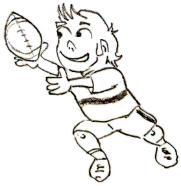 □ MAI□ 1 VOLTA LA SCORSA SETTIMANA □ 2 O 3 VOLTE LA SETTIMANA SCORSA □ 4 VOLTE LA SCORSA SETTIMANA □ 5 VOLTE LA SCORSA SETTIMANA15. NEGLI ULTIMI 7 GIORNI, LA SERA HAI FATTO SPORT, DANZA O GIOCHI IN CUI SEI STATO MOLTO ATTIVO?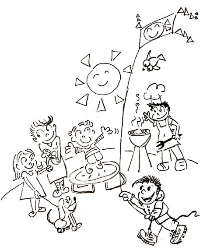 □ MAI□ 1 VOLTA LA SCORSA SETTIMANA □ 2 O 3 VOLTE LA SETTIMANA SCORSA □ 4 O 5 VOLTE LA SCORSA SETTIMANA □ 6 O 7 VOLTE LA SCORSA SETTIMANA16. NELL'ULTIMO FINE SETTIMANA (SABATO E DOMENICA), QUANTE VOLTE HAI FATTO SPORT, BALLI O GIOCHI IN CUI SEI STATO MOLTO ATTIVO? □ MAI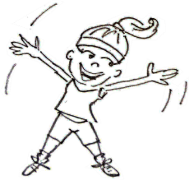 □ 1 VOLTA LA SCORSA SETTIMANA □ 2 O 3 VOLTE LA SETTIMANA SCORSA □ 4 O 5 VOLTE LA SCORSA SETTIMANA □ 6 O 7 VOLTE LA SCORSA SETTIMANA17. LEGGI QUESTE FRASI E SCEGLI QUELLA CHE TI DESCRIVE MEGLIO NEGLI ULTIMI 7 GIORNI□ A VOLTE (1 O 2 VOLTE LA SCORSA SETTIMANA) HO FATTO ATTIVITÀ FISICA NEL MIO TEMPO LIBERO (AD ESEMPIO, PRATICARE SPORT, CORRERE, NUOTARE, ANDARE IN BICICLETTA)□ SPESSO (3 O 4 VOLTE LA SCORSA SETTIMANA) HO FATTO ATTIVITÀ FISICA NEL MIO TEMPO LIBERO□ MOLTO SPESSO (5 O 6 VOLTE LA SCORSA SETTIMANA) HO FATTO ATTIVITÀ FISICA NEL MIO TEMPO LIBERO□ SPESSISSIMO (7 O PIÙ VOLTE LA SCORSA SETTIMANA) HO FATTO ATTIVITÀ FISICA NEL MIO TEMPO LIBERO□ HO PASSATO MOLTO DEL MIO TEMPO LIBERO FACENDO POCO SFORZO FISICOLUNEDÌmaipocoabbastanzaspessomolto spessoMARTEDÌmaipocoabbastanzaspessomolto spessoMERCOLEDÌmaipocoabbastanzaspessomolto spessoGIOVEDÌmaipocoabbastanzaspessomolto spessoVENERDÌmaipocoabbastanzaspessomolto spessoSABATOmaipocoabbastanzaspessomolto spessoDOMENICAmaipocoabbastanzaspessomolto spesso